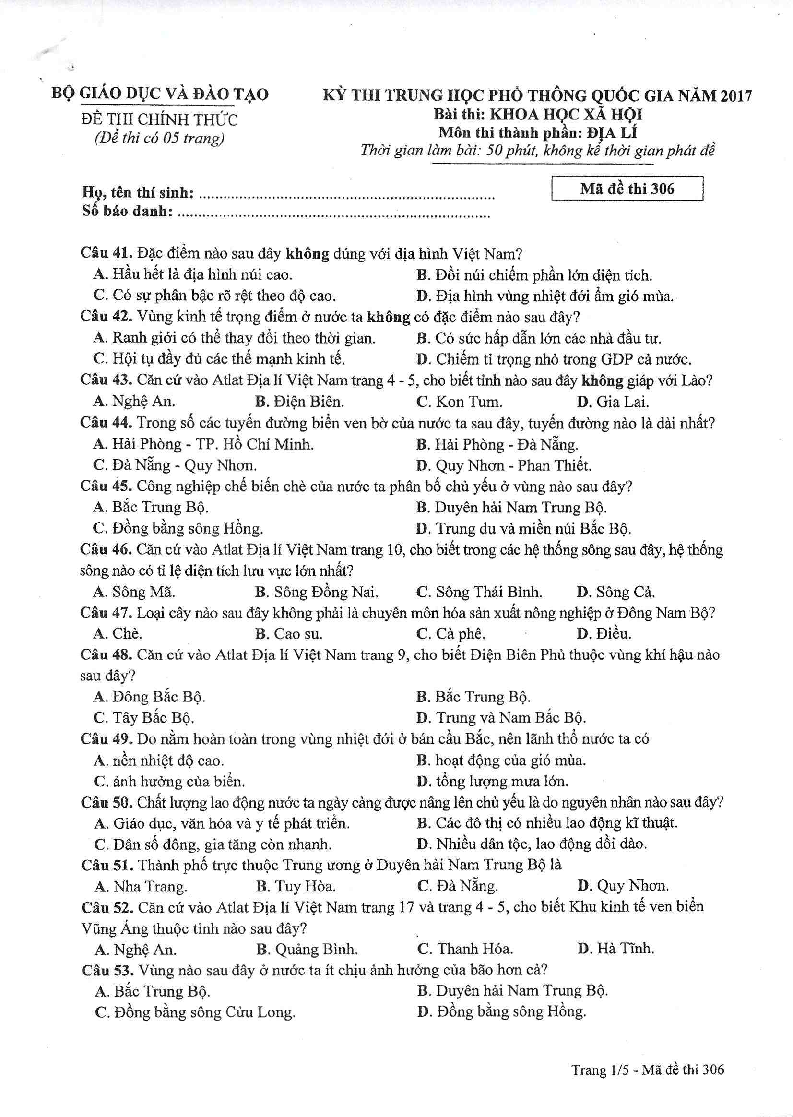 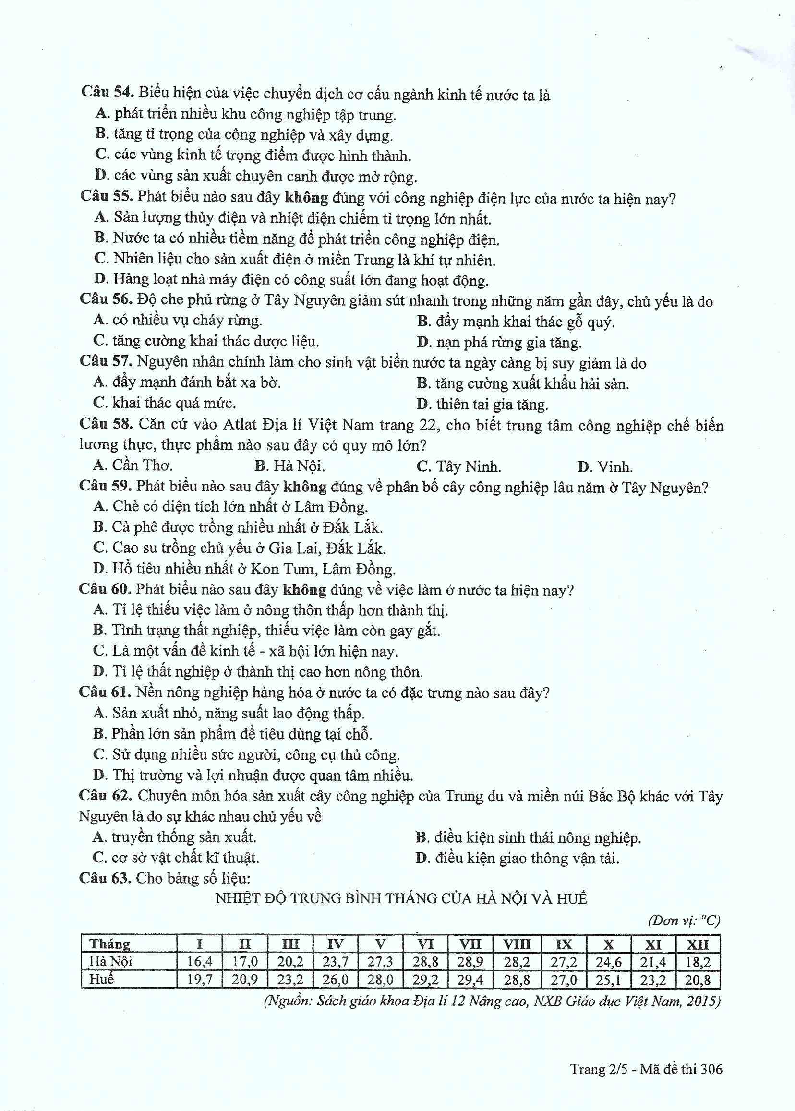 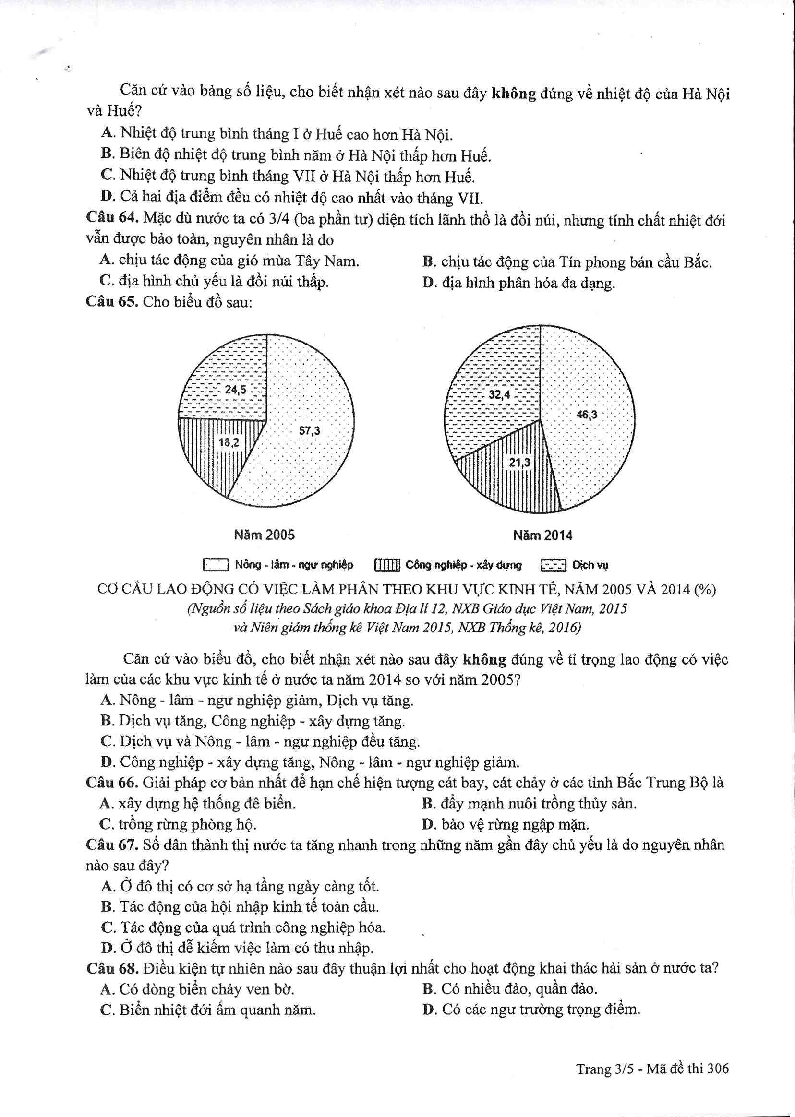 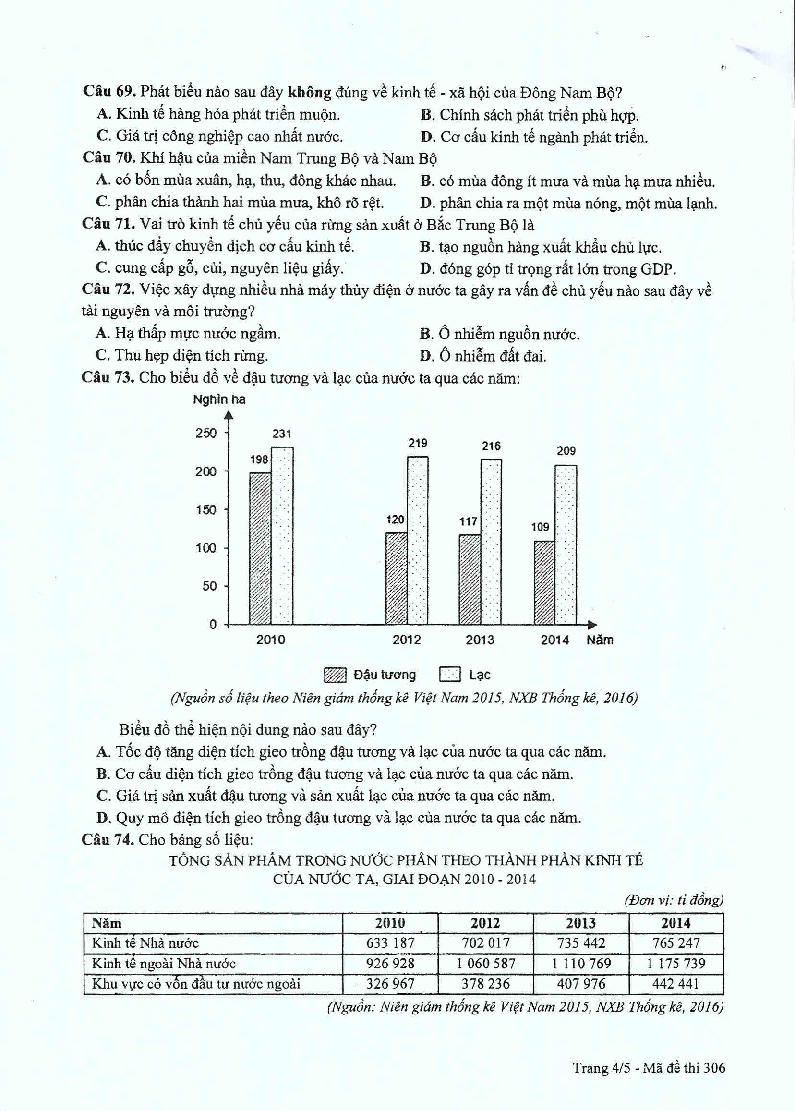 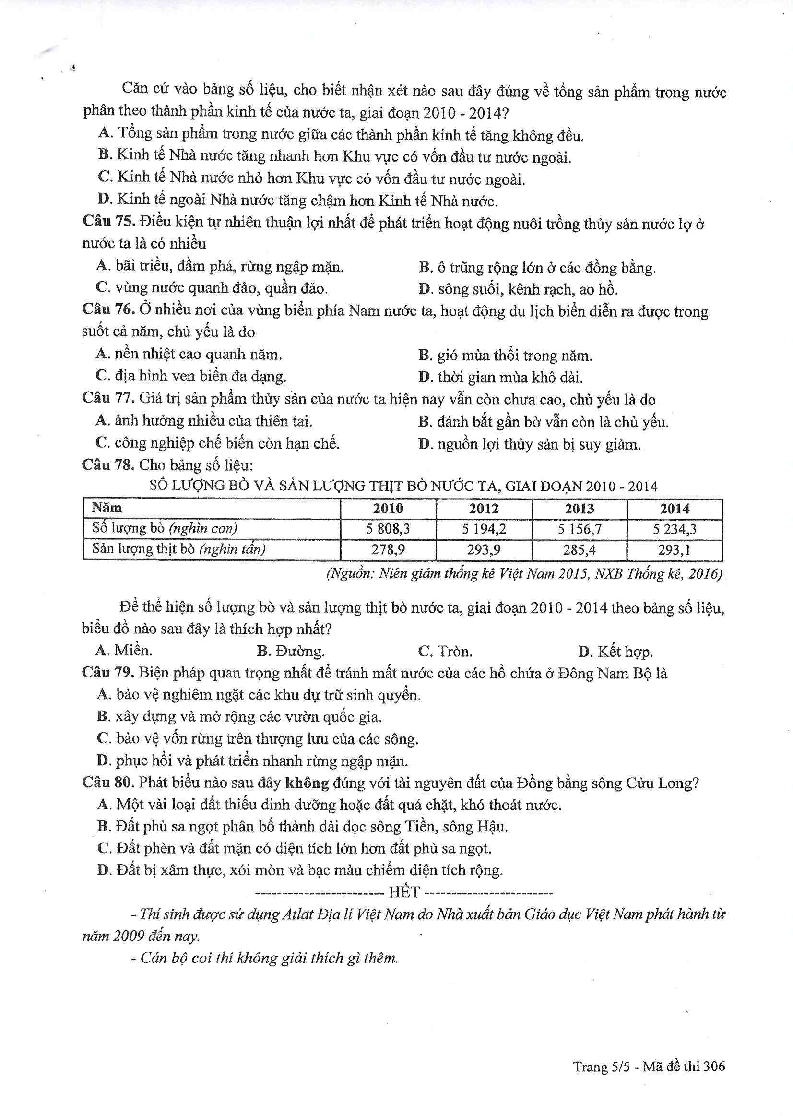 ĐÁP ÁN MÃ ĐỀ 306 – MÔN ĐỊA LÝ THPTQG NĂM 2017CâuĐáp ánCâuĐáp án41A61D42D62B43D63B44A64C45D65C46B66C47A67C48C68D49A69A50A70C51C71C52D72C53C73D54B74A55C75A56D76A57C77C58A78D59D79C60A80D